UMW / AZ / PN - 81 / 18	              		                          Wrocław, 21. 08. 2018 r.PRZEDMIOT ZAMÓWIENIADostawa sprzętu medycznego do Zakładu Symulacji Medycznej UMW przy ul. Chałubińskiego 7a we Wrocławiu w ramach realizacji projektu pn. „Rozwój dydaktyki w Centrum Symulacji Medycznej we Wrocławiu”. Projekt współfinansowany przez Unię Europejską ze środków Europejskiego Funduszu Społecznego w ramach Programu Operacyjnego Wiedza Edukacja Rozwój. Przedmiot zamówienia podzielono na 3 (trzy) części osobno oceniane:Część A – Drobny sprzęt medyczny,Część B – Fantomy,Część C – Urządzenie umożliwiające przesyłanie obrazu z kamery lampy operacyjnej IGNIS 160 CAMC do Systemu KbPort.Odpowiedzi na pytania Wykonawców oraz Informacja o zmianie treści ogłoszenia o zamówieniu oraz Informacja o zmianie treści SiwzOdpowiedzi na pytania Wykonawców.Zamawiający niniejszym odpowiada na pytania dotyczące Siwz, zadane przez Wykonawców: Pytanie nr 1 dotyczy terminu realizacji zamówieniaZwracamy się do Zamawiającego z prośbą o wydłużenie terminu realizacji do 12 tygodni od dnia podpisania umowy. Producenci spełniające opisane przez Zamawiającego parametry posiadają główne magazyny poza Unią Europejską (USA), co wydłuża czas potrzebny na dostawę.Odpowiedź:Zamawiający wyraża zgodę na wydłużenie maksymalnego terminu realizacji części B zamówienia, do 12 tygodni od dnia podpisania umowy. Maksymalne terminy realizacji części A i C zamówienia nie ulegają zmianie.Pytania nr 2 – 11 dotyczą części A – Drobny sprzęt medyczny.Pytanie nr 2 dotyczy Załącznika nr 2ACzy Zamawiający zrezygnuje z uruchomienia, montażu i szkolenia, a dopuści wysyłkę sprzętu firmą kurierską? Sprzęt zarówno prosty w obsłudze jak i montażu, dla wykwalifikowanego personelu nie powinien sprawić żadnych problemów. Rezygnacja z tego wymogu pozwoli uniknąć dodatkowych (niepotrzebnych) kosztów, które podwyższą znacznie wartość oferty.Odpowiedź: Zgodnie z Wzorem umowy, stanowiącym zał. nr 6 do Siwz, Zamawiający nie wymaga, w zakresie części A zamówienia, uruchomienia, montażu i szkolenia. Większość postanowień wzoru umowy dotyczy wszystkich części zamówienia, jednak niektóre jego zapisy (oznaczone kursywą: „dla części …”) stosuje się tylko do określonych części zamówienia. Paragraf 2 ustęp 1 Wzoru umowy dla części A zamówienia zobowiązuje Wykonawcę jedynie do dostarczenia przedmiotu umowy do siedziby Użytkownika w określonym terminie, nie ma w nim natomiast mowy o obowiązku zmontowania, podłączenia do istniejących instalacji, uruchomienia oraz przeprowadzenia szkolenia w zakresie jego obsługi. Sposób dostarczenia przedmiotu umowy nie został określony w Siwz, może więc nastąpić w dowolnej formie, również poczta kurierską. Pytania nr 3-6 dotyczą poz. 2 – WagaCzy Zamawiający wymaga, aby wagi w tym pakiecie posiadały świadectwo kompatybilności elektromagnetycznej? Taki dokument gwarantuje, że wagi mogą bezusterkowo pracować w pomieszczeniu, w którym działają inne urządzenia emitujące fale radiowe: np. telefony komórkowe, kuchenki mikrofalowe, inne urządzenia medyczne. Niektórzy producenci mają w swoich instrukcjach obsługi zapis „UWAGA! Praca w pobliżu (w odległości do 2.8 m) telefonu komórkowego może powodować niestabilność pracy URZĄDZENIA” co w dzisiejszych czasach, kiedy każdy posiada w kieszeni telefon komórkowy wydaje się być trudne do wyegzekwowania, a telefon może spowodować uszkodzenie wagi lub problemy w uzyskaniem prawidłowego wyniku ważenia.Odpowiedź:Zamawiający nie wymaga.Czy Zamawiający wymagać będzie wzrostomierzy mechanicznych teleskopowych o zakresie pomiarowym 60-210 cm i działce elementarnej 1 mm? Rozwiązanie korzystniejsze od wymaganego ponieważ mamy możliwość zmierzenia zarówno małych dzieci jak i osoby dorosłe.Odpowiedź:Zamawiający nie wymaga, ale dopuszcza.Czy Zamawiający wymagać będzie wag zasilanych bateriami (ok. 10.000 ważeń na jednym zestawie baterii, ok. 70 h pracy) i dodatkowo w zestawie zasilacz bez ładowarki? Rozwiązanie tożsame z wymaganym, nie wpływające na parametry użytkowe wagi. Dodatkowo rozwiązanie takie umożliwia zachowanie ciągłości pracy podczas braku prądu.Odpowiedź:Zamawiający nie wymaga, ale dopuszcza.Czy Zamawiający dopuści wagę z podgumowanymi stopkami zamiast kółek transportowych? Takie rozwiązanie jest bezpieczniejsze w użyciu, gdyż stopki zapobiegają przypadkowemu przesuwaniu wagi.Odpowiedź:NIE, zgodnie z Arkuszem informacji technicznej.Pytanie nr 7 dotyczy poz. 3 - TermometrCzy Zamawiający dopuści termometr o poniższych parametrach:Termometr Temperies Combo jest przenośny i bezdotykowy, posiada pamięć do 32 ostatnich odczytów pomiaru. Termometrem Temperies Combo można mierzyć temperaturę  ciała, temperaturę różnych przedmiotów oraz pomieszczeń. Cała procedura mierzenia temperatury odbywa się w sposób szybki, precyzyjny, higieniczny i bezdotykowy.Charakterystyka techniczna:Zakres pomiaru ciała: 32.0℃ to 42.5 ℃ / 89.6℉ to 108.5℉Zakres pomiaru powierzchni: 0-60℃/32-140℉Alarm gorączkowyOdległość pomiaru: 5-15CMCzas reakcji: 0.5 secondWymiary ( H*W*D): 134mm x 82mm x 43mmWaga: 205gTermometry posiadają znak CE oraz Deklarację Zgodności.Produkt posiada 24 miesięczną gwarancję.Odpowiedź:Zamawiający wymaga termometru zgodnego z Arkuszem informacji technicznej.Pytanie nr 8 dotyczy poz.6 – Otoskop i oftalmoskopCzy Zamawiający dopuści zestaw otoskopowo-oftalmoskopy niemieckiej marki KaWE o poniższych parametrach:Zestaw diagnostyczny serii PICCOLIGHT w twardym etui.W sklad zestawu wchodzi:główka otoskopu PICCOLIGHT F.O.główka oftalmoskopu PICCOLIGHT E 56wzierniki jednorazowego użytku (po 10 szt. w rozmiarach 2.5 i 4 mm)dwie rękojeści bateryjne PICCOLIGHTtwarde etui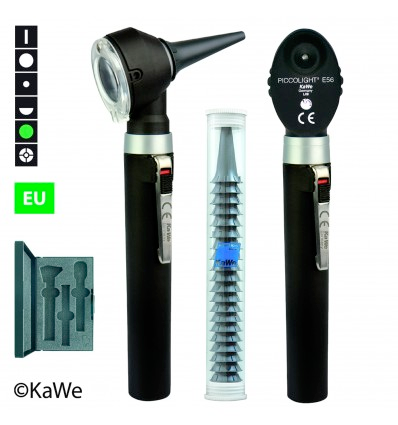 Odpowiedź:Zamawiający wymaga otoskopu i oftalmoskopu zgodnego z Arkuszem informacji technicznej.Pytanie nr 9 dotyczy poz.8 - Fonendoskop pediatrycznyCzy Zamawiający wymagać będzie dla lepszego osłuchu stetoskopu pediatrycznego, posiadający podwójną głowicę z dwutonową (tzw."pływającą") membraną, która umożliwia osłuchiwanie zarówno tonów niskich jak i wysokich bez konieczności przestawiania głowicy z opcji membrany na lejek? Rozwiązanie korzystniejsze od wymaganego.Odpowiedź:Zamawiający wymaga fonendoskopu pediatrycznego zgodnego z Arkuszem informacji technicznej.Pytanie nr 10 dotyczy poz. 10 - Fonendoskop internistycznyCzy Zamawiający wymagać będzie dla lepszego osłuchu stetoskopu internistycznego, posiadający podwójną głowicę z dwutonową (tzw."pływającą") membraną, która umożliwia osłuchiwanie zarówno tonów niskich jak i wysokich bez konieczności przestawiania głowicy z opcji membrany na lejek? Rozwiązanie korzystniejsze od wymaganego.Odpowiedź:Zamawiający wymaga fonendoskopu internistycznego zgodnego z Arkuszem informacji technicznej.Pytanie nr 11 dotyczy poz. 11 - CiśnieniomierzCzy Zamawiający dopuści ciśnieniomierz o poniższych parametrach:Zintegrowany aparat do pomiaru ciśnienia tętniczego krwi na ramieniu.Cechy produktu:Przystosowany dla osób prawo i leworęcznych (obracany zegar).Unikalny, przyciskowy zawór spustowy.Zakres pomiaru ciśnienia od 0 do 300 mmHg.Zalecany do badania ciśnienia krwi przy arytmii serca.Obsługa w pełni manualna.Duży, czytelny zegar o średnicy 67 mm.Stetoskop w zestawie.Odpowiedź:Zamawiający wymaga ciśnieniomierza zgodnego z Arkuszem informacji technicznej.Informacja o zmianie treści ogłoszenia o zamówieniu.Zamawiający, zgodnie z art. 12a ustawy Prawo zamówień publicznych (Pzp), informuje o sprostowaniu ogłoszenia nr 2018/S 146-333893.Numer sekcji: II.2.7 Okres obowiązywania zamówienia, umowy ramowej lub dynamicznego systemu zakupów (dla części B – Fantomy)Zamiast:Okres w dniach: 28(…)Powinno być: Okres w dniach: 84(…)Informacja o zmianie treści Siwz.Zamawiający zawiadamia ponadto o zamieszczeniu na stronie internetowej Zamawiającego skorygowanej treści Siwz. Zmiany w treści dokumentów zaznaczono kolorem niebieskim. Należy z nich korzystać w obecnie zamieszczanej wersji.Kanclerz Mgr Iwona Janus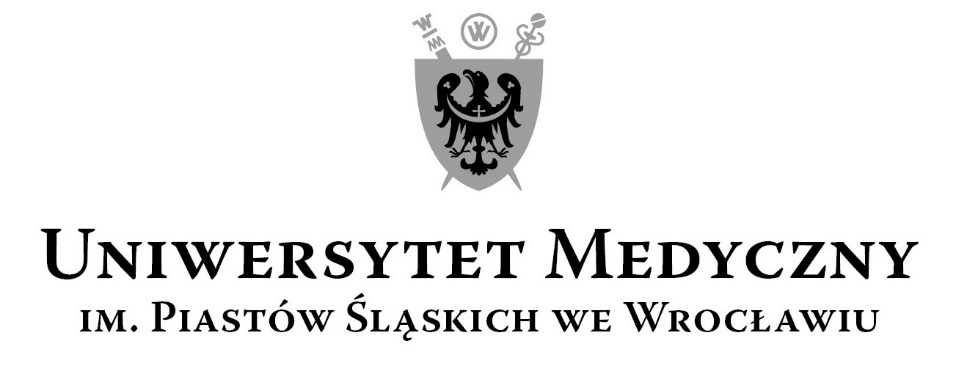 50-367 Wrocław, Wybrzeże L. Pasteura 1Zespół ds. Zamówień Publicznych UMWul. Marcinkowskiego 2-6, 50-368 Wrocławfaks 71 / 784-00-45e-mail: tomasz.kiliszek@umed.wroc.pl 50-367 Wrocław, Wybrzeże L. Pasteura 1Zespół ds. Zamówień Publicznych UMWul. Marcinkowskiego 2-6, 50-368 Wrocławfaks 71 / 784-00-45e-mail: tomasz.kiliszek@umed.wroc.pl 